KURSUS DAN KEM KEMAHIRAN PENCAK SILAT TERBUKA FORMAT KPM DAN PESAKA       PERINGKAT KEBANGSAAN PADA 24-26HB. MEI 2013                                                                                                                         TEMPAT: JEJAK ULUNG CHALET, BELAKANG BALAI POLIS KG. BARU, AYER TAWAR,LUMUT, 32400 PERAK. BORANG PERMOHONANNAMA PENUH PEMOHON ( HURUF BESAR)                                                                                                                                              ALAMATNO KAD PENGENALAN / SURAT BERANAK*POSKOD     		   				NO. TEL MUDAH DIHUBUNGI/ HPKEBENARAN IBUBAPA BAGI PESILAT YANG MASIH DI BANGKU SEKOLAHNAMA IBU/ BAPA/ PENJAGA*KEBENARAN  ( TANDA (  /   ) JIKA MEMBENARKAN PADA PETAK DI BAWAH )*NAMA SEKOLAH:…………………………………………………………
TANDA TANGAN IBU/ BAPA/ PENJAGA  DAN NO KAD PENGENALAN *BERSAMA-SAMA INI DISERTAKAN YURAN RM65.00 UNTUK MAKAN DAN PENGINAPAN 3 HARI 2 MALAMTANDA TANGAN PEMOHON : ……………………………………………………..    TARIKH: …………………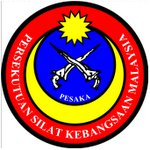 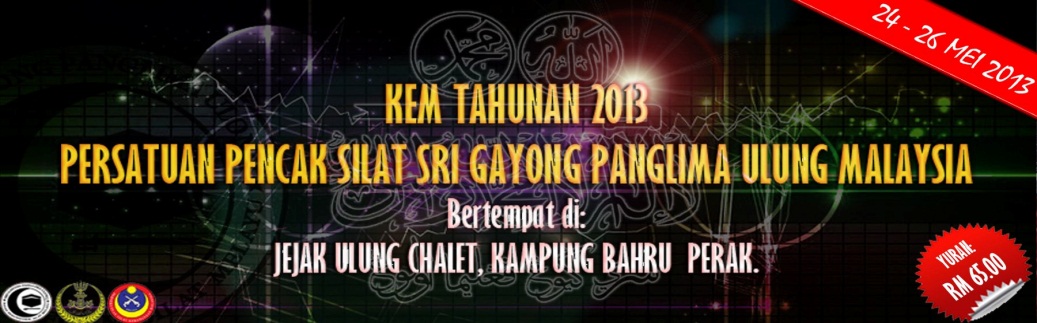 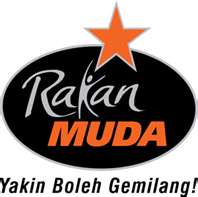 MEMBENARKAN TIDAK MEMBENARKANTANDA TANGANNO. KAD PENGENALAN